新 书 推 荐中文书名：《寻找我的父亲》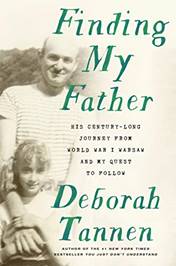 英文书名：FINDING MY FATHER: HIS CENTURY-LONG JOURNEY FROM WORLD WAR I WARSAW AND MY QUEST TO FOLLOW作    者：Deborah Tannen出 版 社：Ballantine代理公司：WME/ANA/Vicky Wen页    数：272页出版时间：2020年9月代理地区：中国大陆、台湾审读资料：电子稿类    型：传记回忆录内容简介：黛博拉·坦南（Deborah Tannen）透过新作品《寻找我的父亲》（FINDING MY FATHER: His Century-Long Journey from World War I Warsaw and My Quest to Follow）追溯了其父于世纪之交从华沙到纽约的生活，这是一本关于家庭和过去的回忆录。《寻找我的父亲》记述了伊莱·坦南（Eli Tanne）近一个世纪的生活。更重要的是，它同时也记录了一个为深入了解父亲、更真实地了解她的家庭和她自己的女儿所做的不懈努力。早在她凭借一部探讨男性和女性的开创性作品被奥利弗·萨克斯（Oliver Sacks）称赞为“善于倾听人们新声的小说家”之前，黛博拉·坦南就是个十分崇拜父亲的女孩。虽然他缺席了她童年的大部分时间，但是黛博拉继承了他的创作能力。长大后，她花费了大量时间记录下她同父亲之间的对话以及他的人生。然而，当她收到父亲年轻时写的日记并发现夹在其间的父亲同另一个女人的信件时，她不得不重新思考她父亲的人生以及父母的婚姻。坦南透过这部回忆录进行了痛苦而危险的探索，试图拼凑出她父亲生活中的谜团。从1908年他出生的华沙哈希德派社区开始，黛博拉一路追踪他的旅程：1920年抵达纽约，14岁时高中辍学，经历过的种种工作，诸如监狱看守和酒精税持枪稽查员，最终建立了纽约最大的工人赔偿法律事务所并竞选国会议员。坦南渐渐更好地理解了她的父亲以及她自己——同犹太教的关系，同时揭示了父亲生活中她从未料想过的点滴。作者简介：黛博拉·坦南（Deborah Tannen）：著有备受赞誉的《你只是不懂》（You Just Don’t Understand），该书曾盘踞《纽约时报》（New York Times）畅销书排行版达四年之久，及探讨母女沟通问题的《纽约时报》（New York Times）畅销书《你要穿那个？》（You’re Wearing THAT?）和谈论姐妹主题的《你永远是妈妈的最爱！》（You Were Always Mom’s Favorite!）等作品。作为乔治敦大学的语言学教授，坦南经常做客国家电视台和电台。她和丈夫定居于华盛顿特区。媒体评价：“黛博拉·坦南（Deborah Tannen）结合了小说家对人们说话方式的敏锐嗅觉和独到的分析能力。”----奥利弗·萨克斯（Oliver Sacks）点评《你只是不懂》（You Just Don’t Understand）“坦南拥有清晰剖析家庭关系的独特能力……她引导读者以一种新颖的方式倾听。”----《华盛顿邮报》（The Washington Post Book World）温蒂·沃瑟斯坦（Wendy Wasserstein）点评《我这么说只是因为我爱你》（I Only Say This Because I Love You）“坦南的文字赋予读者们认同感。”----《华尔街日报》（The Wall Street Journal）点评《你要穿那个？》（You’re Wearing THAT?）“坦南让我们看到我们最紧张的关系。”----《巴尔的摩太阳报》（The Baltimore Sun）点评《你永远是妈妈的最爱！》（You Were Always Mom’s Favorite!）谢谢您的阅读！请将回馈信息发送至：文清（Vicky Wen）安德鲁﹒纳伯格联合国际有限公司北京代表处北京市海淀区中关村大街甲59号中国人民大学文化大厦1705室, 邮编：100872
电话：010-82449185传真：010-82504200Email:Vicky@nurnberg.com.cn网址：www.nurnberg.com.cn微博：http://weibo.com/nurnberg豆瓣小站：http://site.douban.com/110577/微信订阅号：ANABJ2002